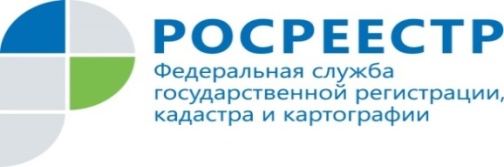 Анонс18.05.2021Что изменилось в законодательстве для заказчиков и исполнителей кадастровых работ?Об этом и не только во время  прямого эфира в Инстаграме расскажут эксперты Росреестра Татарстана и Кадастровой палаты в связи с последними изменениями законодательства, которые произошли в сфере недвижимости и непосредственно касаются деятельности кадастровых инженеров. Также  представители ведомства ответят на вопросы, которые могут возникнуть у профессиональных участников рынка при подготовке документов-оснований (технический или межевой план, акт обследования), которые необходимы для постановки объектов недвижимости на кадастровый учет и последующей их регистрации.  Подключайтесь к нашему эфиру 20 мая в 11 часов.  Проведет его председатель Общественного совета при Росреестре Татарстана Дина Гайзатуллина.Свои вопросы вы можете задавать уже сейчас, пишите в Direct официального аккаунта Росреестра Татарстана в сети Инстаграм @rosreestr_tatarstana, kadastr.tatarstan или @dgaizatullina. Представители Росреестра Татарстана и Кадастровой палаты ответят на вопросы, возникающие у профессиональных участников рынка недвижимости при подготовке документов, которые необходимы для постановки объектов недвижимости на кадастровый учет и последующей их регистрации. Например, при подготовке технического плана, межевого плана или акта обследования.  Также эксперты разъяснят основные ошибки, которые допускают кадастровые инженеры, и как их можно устранить. Контакты для СМИПресс-служба Росреестра Татарстана 255-25-80 – Галиуллина Галинаwww.instagram.com/rosreestr_tatarstanahttps://rosreestr.tatarstan.ru